СПИСОК опубликованных и приравненных к ним научных и учебно-методических работЕшиева Абдыракмана Молдалиевича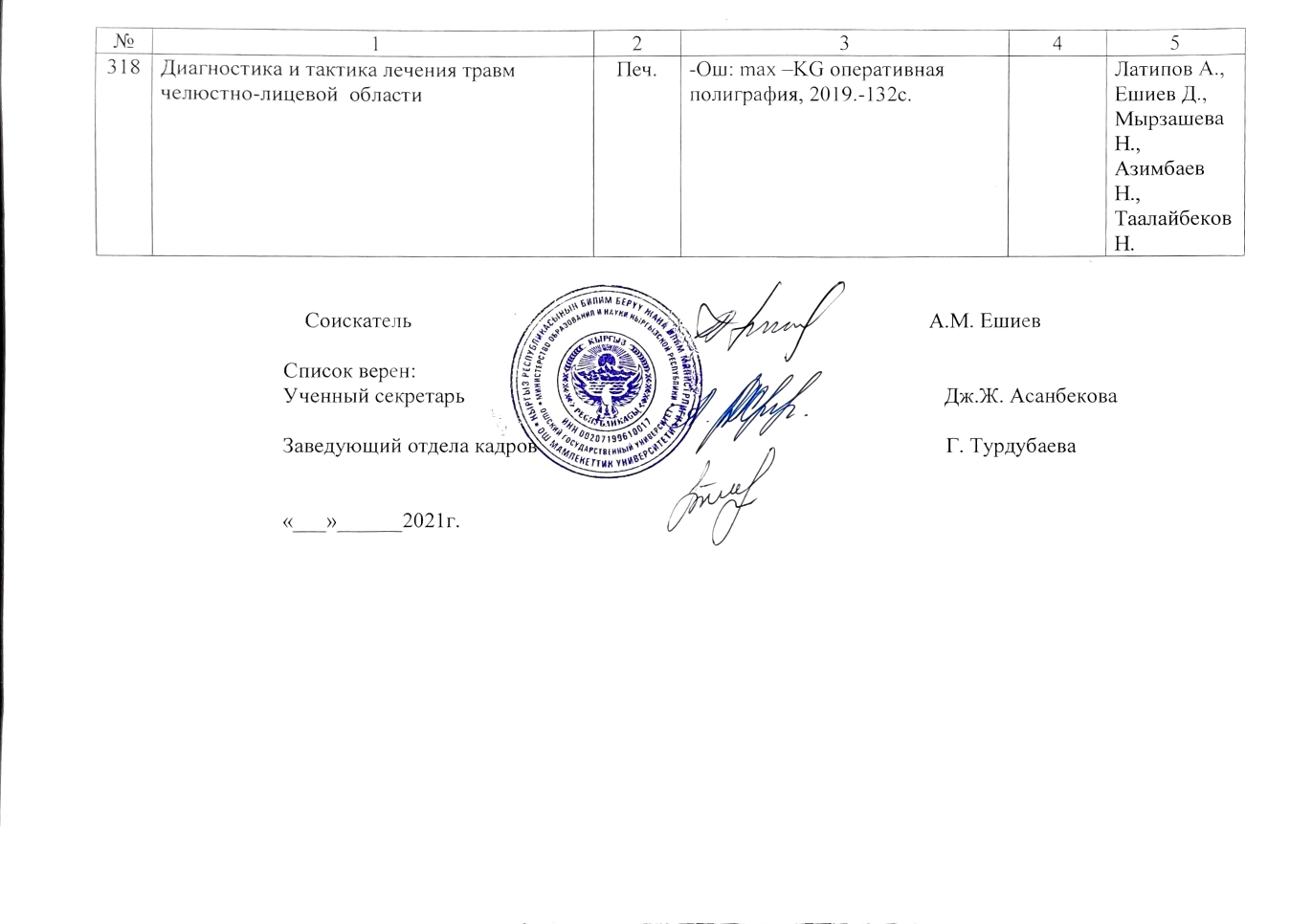 №п/пНаименование работы, ее видыФорма работы Выходные данные Объем в п.л. или с. Соавторовы123456а) научные работыа) научные работыа) научные работыа) научные работыа) научные работыа) научные работы1Лечение переломов нижней челюсти (статья)Печ.Вестник ОшГУ .-2001. - №3.-С.13-17.5 с.2Причины и способы лечения осложненных и не осложненных переломов нижней челюсти по материалам отделения челюстно-лицевой хирургии Ошской областной клинической больницы (статья)Печ.Вестник ОшГУ .-2001. - №3.- С.  17-23.7 с.3Применение лазерной терапии в лечении переломов нижней челюсти (статья)Печ.Вестник ОшГУ .- 2002. - №2.-С. 59-62.4 с.4Сравнительный анализ методов лечения переломов нижней челюсти по архивным материалам отделения челюстно-лицевой хирургии Ошской областной клинической больницы (статья)Печ.Вестник ОшГУ. - 2002. - №2.- С. 56-594 с.5Применение назубной модифицированной шины Тигерштедта с межчелюстной распоркой при переломах нижней челюсти (статья)Печ.Актуальные вопросы современной медицины.Мат. Респуб.научно-практ.конф. посвящ., 60-лет.каф. ЛОР болезни. -Бишкек. - 2002.-С.-21-25.5 с.6Микрофлора полости рта при переломах нижней челюсти (статья)Печ.Междун. науч. конфер. посвящ. 10-летиюустановления дипломат. отношений и международному году гор//Тр. Междунар. научной конф.-Ош. - 2002.-С.36-39.4 с.123456Пилокарпин и его клиническая эффективность в профилактике осложнений переломов нижней челюсти (статья)Печ.Наука. Образование. Техника.-2002.-№1.-С.38-41.4 с.8Сравнительная оценка комплексного лечения переломов нижней челюсти (статья)Печ.Проблемы стоматологии.- 2002.-№2. - С.18-236 с. / 3 с.Шейнман В.Ю.9Ранняя диагностика травматического остеомиелита при переломах нижней челюсти путем определения Т и В – лимфоцитов (статья)Печ.Наука.Образование. Техника.-2002.-№1.-С.63-66.4 с.10Методика комплексного лечения переломов нижней челюсти с гнойно-воспалительными осложнениями (статья)Печ.Вестник ОшГУ.-2002. - №5.-С. 19-20.2 с.11Комплексное лечение с применением модифицированной шины Тигерштедта при переломах нижней челюсти(статья)Печ.Актуальные проблемы стоматологии  на современном этапе. Мат.Респ. научно-практ. конф. - Бишкек. -2002.-С.200-204.5 с.12Выбор метода первичной хейлопластики при врожденных расщелинах верхней губы (статья)Печ.Актуальные проблемы стоматологии  на современном этапе. Мат.Респ. научно-практ. конф. -Бишкек. - 2002.-С.205-208.4 с. / 2 с.Латипов А. Л.13Комплексное лечение больных с не ослож-ненными переломами нижней челюсти (статья)Печ.Вестник Кыргызско-Российского Славянского университета.- 2003.-№4.-С. 18-224 с.14Лечение переломов нижней челюсти модифицированной шиной Тигерштедта (статья)Печ.Проблемы стоматологии.- 2003.-№4.-С. 35-395 с. / 2,5 с.Шейнман В. Ю.15Профилактика и лечение воспалитель-ных осложнений при переломах нижней челюсти (статья)Печ.Вестник ОшГУ.-2002. - №6.-С. 140-142.3 с.12345616Экономическая эффективность при лечении переломов нижней челюсти с применением модифицированной шины Тигерштедта (статья)Печ.Перспективы развития стомато-логии в Кыргызской Республике и странах Централь-ной Азии, Мат. I съезда стоматологов Кыргызстана. -Бишкек. - 2003. -С. 41-466 с.17Профилактика развития травматического остеомиелита при переломах нижней челюсти (статья)Печ.Вестник ОшГУ.- 2002. - №6.-С. 143-145.3 с.18Костно-накостный остеосинтез при переломах нижней челюсти В кн.: Актуальные проблемы современной медицины (статья)Печ.Сбор.нуч. труд. посвящается 2200-летию Кыргызской Государствен-ности и 10-летию медицинского факультета Ош ГУ.-Ош. - 2003, 2 часть.-С. 23-253с. / 1,5с.Латипов А. Л.19Профилактика и лечение воспалительных осложнений при переломах нижней челюсти(статья)Печ.Вестник ОшГУ.-2003. - №6.-С. 35-39.5 с.20Внутриротовой остеосинтез при угловых переломах нижней челюсти (статья)Печ.Вестник ГУ.-2004. - №4.-С. 16-17.2с. / 1с.Латипов А.Л.21Сравнительные характеристики воспалительных осложнений при переломах нижней челюсти с применением классической и модифицированной шины Тигерштедта (статья)Печ.Dentalforum.- 2004.-№1. - С. 45-48.4 с.22Совершенствование хирургических методов лечения открытых переломов нижней челюсти (статья)Печ.Центрально-азиатский медицинский журнал. - 2004.-Том Х. - №6.-С. 307-309.3 с.12345623О результатах лечения переломов нижней челюсти различными методами фиксации костных фрагментов (статья)Печ.Dentalforum.- 2005. - №4. - С. 43-45.3 с.24Причины развития воспалительных осложнений при переломах нижней челюсти (статья)Печ.Центрально-Азиатский медицинский журнал.-2005.-№3 (10).-С.12-14.3 с.25Анализ одонтогенных воспалительных заболеваний по Ошской области (статья)Печ.Вестник ОшГУ.-2005. - №3.- С. 23-25.3с. / 1,0 с.Латипов А. Л., Белеков З. О.26Комбинированный (внутрикостный и накостный) остеосинтез в лечении переломов нижней челюсти (статья)Печ.Сборник научных трудов. Международный симпозиум. Имплантаты с памятью формы. -Новокузнецк. - 2006.-С.13-15.3 с.27Протезирование зубов у пациентов с хроническим генерализованным  пародонтитом тяжелой степени (статья)Печ.Сборник научных трудов. Международный симпозиум. Имплантаты с памятью формы. -Новокузнецк. - 2006.-С.16-18.3 с.28Клинико-лабораторная характеристика нарушений тканей и органов полости рта у пострадавших с переломами нижней челюсти (статья)Печ.Здравоохранение Кыргызстана.- 2006.-№5.-С. 35-39.5с. / 1,5с.Латипов А. Л., Белеков З. О., Асанов А.29Рентгенологический контроль регенерации костных тканей при различных хирургических методах остеосинтеза (статья)Печ.Медицинские кадры XXI века, 2009.-№2.-С.133-138.6с. / 2с.Табалдиев О. А., Асанов А.30Параметры системного иммунитета у больных с открытыми переломами нижней челюсти (статья)Печ.Хирургия Кыргызстана.- 2007.-№1. - С. 15-19.5с. / 2,5с.Ашимов И. А.12345631Сравнительные характеристики состояния полости рта и внешнего дыхания при различных методах лечения переломов нижней челюсти (статья)Печ.Dentalforum.- 2007.-№1.-С.37-40.4 с.32Сочетания металлоостеосинтеза титановыми конструкциями и импульсного лазерного излучения при лечении переломов нижней челюсти (статья)Печ.Известия Ош ТУ.- 2007.-№2.-С.25-28.4 с.33Причины, способствующие развитию посттравматического остеомиелита нижней челюсти (статья)Печ.Вестник ОшГУ.-2007. - №4.-С. 23-25.3 с.34Факторный анализ результатов лечения открытых переломов нижней челюсти (статья)Печ.Центрально-Азиатский медицинский журнал.- 2008.-Том XIV.Приложения №1.-С. 28-31.4 с.35Сравнительная оценка некоторых видов обезболивания при остеосинтезе переломов нижней челюсти (статья)Печ.Центрально-Азиатский медицинский журнал.- 2008.-Том XIV. Приложения №1. -С. 32-34.3с. / 1,5с.Латипов А. Л.36Применение препарата «Кальций-Д3 Никомед» для лечения больных с открытыми переломами нижней челюсти (статья)Печ.Dentalforum.- 2008.-№1.-С. 18-20.3 с.37Обследование, лечение и возможные осложнения при различных методах остеосинтеза переломов нижней челюсти (статья)Печ.Наука, Образование, Техника.- 2008.- №1.-С. 87-88.2 с.38Реографическое исследование при переломах нижней челюсти (статья)Печ.Наука Образование Техника.-2008.-№1. - С. 89-924с. / 1,3с.Латипов А. Л., 39Комплексное лечение переломов нижней челюсти (статья)Печ.Сирийский медицинский журнал. ArabMedicalMagazine01 /04/2008. - С. 5-8.4с. / 2с.Телас Я. А.12345640Ранняя диагностика и лечения переломов нижней челюсти с помощи УЗИ (статья)Печ.Сирийский медицинский журнал. ArabMedicalMagazine 30\09\2008. - С. 11-13.3с. / 1,5с.Телас Я. А.41Результаты лечения больных с переломами нижней челюсти с использованием сплавов с эффектом памяти формы (статья)Печ.Врач-аспирант. - Воронеж,2008. - Выпуск 5(26). - С. 340-344.5 с.42Микробиологическая характеристика костно-раневого процесса у больных с переломами нижней челюсти в пределах зубного ряда (статья)Печ.Медицина Кыргызстана.-2008.-№6.-С.44 -46.3 с.43Интраоральный остеосинтез мини пластинками при открытых переломах нижней челюсти (статья)Печ.Проблемы стоматологии.- 2008.-№4(42). - С. 55-57.3с. / 1,5с.Юлдашев И. М.44УЗИ в ранней диагностике нагноительных осложнений при переломах нижней челюсти (статья)Печ.STOMATOLОGIYA. -  2008. - №3-4(37-38). -С.47-48.2с. /1с.Осумбеков Б. З.45Результаты дозиметрии непрямой нагрузки при открытых переломах нижней челюсти (статья)Печ.STOMATOLОGIYA.- 2008. - №3-4 (37-38). -С.49-52.4с. /2с.Латипов А. Л.46Анализ применения «Коллапана»и «Кальция Д3 Никомеда» при лечении переломов нижней челюсти в сравнении с традиционными способами лечения (статья)Печ.Хирургия Кыргызстана.-2008.-№.2.-С.30-34.5с. / 2,5с.Ашимов И.А.47Аутокостная пластика передней стенки гайморовой пазухи (статья)Сирийский медицинский журнал. Arabwww.asnanak.net 16\01\09. - С. 12-15.3с. / 1,5с.Телас  Я. А.48Ксефокам (Лоранксикам) в лечении болевого синдрома при невропатиях тройничного нерва, развившихся вследствие переломов нижней челюсти (статья)Фармацевтический Бллетень.-2009.-№3-4. - С. 48-49.2 с.12345649Костно-накостный остеосинтез как метод предупреждения развития гнойно-воспалительных осложнений переломов нижней челюсти (статья)Печ.Здравоохранение Кыргызстана.- 2009.-№1.-С.83-86.4 с.50Комплексное лечение и профилактика гнойно-воспалительных осложнений при переломах нижней челюсти (статья)Печ.Физиология, морфология и патология человека и животных в условиях Кыргызстана /Ежегодный сборник научных статей, посвященный 15-летию медицинского факультета КРСУ. Выпуск 9. - Бишкек,2009. -С. 364-368.5 с.51Cовершенствование методов оперативного лечения при открытых переломах нижней челюсти (статья)Печ.Здравоохранение Кыргызстана. - 2009.-№5.-С.101-103.3 с.52Сравнительная характеристика результатов применения полукольцевидной или трапециевидной мини-скоб и классических имплантатов с эффектом памяти формы при лечении переломов нижней челюсти (статья)Печ.Вестник ГУ.-2009. - №4.- С. 25-27.3 с.53Применение стафилококкового бактериофага жидкого (фагестаф) при комплексном лечении флегмон челюстно-лицевой области и шеи (статья)Печ.Медицина Кыргызстан. - 2009.-№6. - С. 23-25.3с / 1,5с.Мчедли-швили Г.54Организация помощи больным с травмами челюстно-лицевой области в условиях Ошской многопрофильной межобластной клинической больницы (статья)Печ.Медицинские кадры XXI века. - 2009.-№4.-С.23-27.5 с.55Внутриротовой остеосинтез при переломах нижней челюсти (статья)Печ.Центрально-Азиатский медицинский журнал.- 2009.-Том XV. - №1.-С.68-69.2 с.12345656Регенерации костных тканей при различных хирургических методах остеосинтеза (статья)Печ.Медицинские кадры XXI века. -  2009.-№2.-С.133-138.6с. / 3с.Табалдиев О. А.57Экстраоральный остеосинтез с применением мини-пластин при переломах нижней челюсти (статья)Печ.Центрально-Азиатский медицинский журнал.- 2010.-Том XIV. - №6.-С.505-507.3с. / 1,5с.Латипов А. Л.58Щадящий метод остеосинтеза нижней челюсти в пределах зубного ряда (статья)Печ.Медицинские новости. -  Минск. - 2010.-С.48-51.4 с.59Выбор различных методов остеосинтеза при переломах нижней челюсти на основе ультразвукового исследования и показателей доплометрии сосудов (статья)Печ.Центрально-Азиатский медицинский журнал.- 2010.-Том XVI.Приложения. - №3.-С.115-118.4с. / 2с.Осумбеков Б. З.60Комплексное лечение флегмон челюстно-лицевой области бактериофагом (статья)Печ.Центрально-Азиатский медицинский журнал.- 2010.-Том XVI.Приложения. -  №3.-С.119-121.3/1,5Мчедли-швили Г.61Хирургическое лечение переломов нижней челюсти с применением коллапанового геля и препаратов кальция (статья)Печ.Центрально-Азиатский медицинский журнал.- 2010.-Том XVI.Приложения. - №3.-С.122-125.4/2Мырзаше-ва Н. М.62Оптимизация регенерации костной раны при лечении радикулярной кисты челюстей (статья)Печ.Центрально-Азиатский медицинский журнал.- 2010.-Том XVI.Приложения. - №3.-С.125-128.4с. / 2с.Телас Я.А.63Клинико-статическое исследование по рациональному подходу в лечении переломов нижней челюсти (статья)Печ.Медицинские кадрыXXI века. -2010.-№1.-С.45-47.3 с.64Посттравматический остеомиелит нижней челюсти – факторы и причины (статья)Печ.Хирургия Кыргызстана.-2011.-№2.-С.30-34.5с. / 2,5с.Ашимов И. А.65Методика лечения радикулярных кист различными остеопластическими средствами (статья)Печ.Молодой ученный. - 2011.- №8(31) Том II.-С.149-151.3 с.12345666Cравнительная оценка эффективности применения интраорального и экстраорального доступов при остеосинтезе нижней челюсти имплантата с памятью формы (статья)Печ.STOMATOLОGIYA. - 2010. -№1-2 (41-42). - С. 129-132.4 с.67Интраоральный остеосинтез мини-пластинками и устройством из сплавов с эффектом памяти формы при переломах нижней челюсти в приделах зубного ряда (статья)Печ.Здравоохранение Кыргызстана. -  2010.-№4.-С.180-182.3с. / 1,5с.Юлдашев И. М.68Характеристика возможных причин, вызывающих осложнения при переломах нижней челюсти (статья)Печ.STOMATOLОGIYA.- 2010. - №1-2 (41-42). - С. 133-135.5с. / 1,5с.Юлдашев И. М.69Ограничения и перспективы инновационной деятельности в медицине, проблемы формирования инновационно-активных учреждений и коллективов (статья)Печ.Медицинские кадры XXI века. - Бишкек. - 2011.-№2. - С. 3-5.3с. / 1,5с.Ашимов И. А.70Способы хирургического лечения одонтогенных кист челюстей с применением аутогенной плазмы крови, обогащенной тромбоцитами, коллапаном и препаратом Кальций-Д3 Никомед (статья)Печ.Медицинские кадры XXI века. - Бишкек. - 2011.- №2. - С. 23-27.5 с.71Внутрикостные имплантаты с памятью формы и самонарезной имплантат с резьбовыми витками в лечении адентии верхней и нижней челюсти (статья)Печ.Медицинские кадры XXI века. - 2011.-№3. - С. 20-23.4с. / 2с.Латипов А. Л.72Препараты Кальций-Д3 Никамед и Ксефокам при лечении перелом нижней челюсти (статья)Печ.Терапевтичес-кий вестник. -2011.-№04(32). - С. 71-72.4с. / 2с.Мырзаше-ва Н.М.12345673Витамины группы В при лечении острых болей невралгий тройничного нерва (статья)Печ.Медицинские кадры XXI века. - Бишкек. -  2012.-№1. - С. 48-49. 2с. / 1с.Латипов А. Л.74Эффективность использования препарата ТахоКомб в челюстно-лицевой хирургии (статья)Печ.Сборник работ, представленных на конкурс «Тахокомб -лучший опыт применения».- Алматы, 2012.-С.126-130.5 с.75Стимуляция заживления послеоперационных костных дефектов на альвеолярных отростках верхней и нижней челюсти (статья)Печ.Молодой ученный.-2012. -№3 (38). - С.445-447.3 с.76Устранение неполного слюнного свища околоушной области (статья)Печ.Центрально-Азиатский медицинский журнал.- 2012.-Том XVIII.Приложения. -  №1.-С.72-732с. /1 с.Латипов А. Л.77Эффективность ультрасонометри-ческих и допплерографических методов диагностики и оценки патологии  переломов нижней челюсти (статья)Печ.Центрально-Азиатский медицинский журнал.- 2012.-Том XVIII.Приложения. -  №1.-С.67-69.3с. / 1,5с.Осумбеков Б. З.78Лечение среднетяжелых и тяжелых осложненных форм острого герпетического стоматита у детей (статья)Печ.Центрально-Азиатский медицинский журнал.- 2012.-Том XVIII.Приложения. -№1.-С.69-702 с.79Основные причины возникновения воспалительных осложнений при  открытых переломах нижней челюсти (статья)Печ.Центрально-Азиатский медицинский журнал.- 2012.-Том XVIII.Приложения. - №1.-С. 154-158.5с. / 2,5с.Мырзаше-ва Н. М.80Использование коллапанового геля при различных методах фиксации   переломов нижней челюсти (статья)Печ.Вестник Кыргызско-Российского Славянского университета.-2012.-№4 (Том.12).-С.132-135.4с. / 2с.Мырзаше-ва Н. М.81Изучение результатов лечения заболевания височно-нижнечелюстного сустава в 2010-2011гг. в челюстно-лицевой хирургии ОМОКБ (статья)Печ.Центрально-Азиатский медицинский журнал.- 2012.-Том XVIII. Приложения. - №1. - С. 73-75.3с. / 1,5с.Эгемкулов Т. А.12345682Результативность лечения врожденных расщелин верхней губы и неба (статья)Печ.Центрально-Азиатский медицинский журнал.- 2012.-Том XVIII. - №2. - С. 67-69.3 с.83Сравнительные аспекты применения внутримышечной и эндотрахеальной анестезии у больных с врожденными расщелинами верхней губы в возрасте до 1 года (статья)Печ.Центрально-Азиатский медицинский журнал.- 2012.-Том XVIII. - №2. - С. 70-73.4с. / 1,3с.Маманов А. М., Калбаев К. К.84Оперативное лечение врожденных расщелин у детей (статья)Печ.Вестник ОшГУ.- 2012. - №2.-С. 44-47.4 с.85Лечение костных дефектов альвеолярного отростка челюстей с помощью электровибромассажа (статья)Печ.Центрально-Азиатский медицинский журнал.- 2012.-Том XVIII.Приложения. -№1.-С.77-78.2с. /1с.Ешиев Д. А.86Оценка репаративного остеогенеза переломов нижней челюсти при помощи ультразвуковой эхоостеометрии (статья)Печ.Вестник  ОшГУ.- 2012. - №2.-С. 46-48.3с. /1,5с.Осумбеков Б. З., 87Причины воникновения альвеолита и усовершенствованная методика лечения (статья)Печ.Вестник  ОшГУ.- 2012. - №2.-С. 49-52.4с. 88Использование фотодренажного устройства при комплексном лечении гнилостно-некротических флегмон челюстно-лицевой области и шеи (статья)Печ.Медицинские кадры XXI века.- 2012.- №4. - С. 18-21.  4с. / 1,3с.Зазилев-ский З., Абдуллае-ва С. А.89Совершенствование методов лечения послеоперационных дефектов альвеолярного отростка челюстей с использованием синего света (статья)Печ.Медицинские кадры XXI века.-2012.- №2. - С. 45-47.3с. / 1,5с.Ешиев Д. А.90Современные представления о причинах возникновения  костных дефектов альвеолярного отростка и развитии послеоперационных воспалений (статья)Печ.Медицинские кадры XXI века.-2012.- №4. - С. 44-48.5с. / 1,6с.Ешиев Д. А., Токтосу-нов А. Т.123456691Устранение дефекта верхнечелюстной пазухи с использованием гидроокисаапатита Коллапана (статья)Печ.Вестник  ОшГУ.- 2012. - №3.-С. 50-52.3с. / 1с.Абдуллаева С. А., Давыдова А. К.Абдуллаева С. А., Давыдова А. К.92Лечение артритов височно-нижнечелюстного сустава с применением модифицированной двухчелюстной иммобилизационно-реабилитационной назубной шины (статья)Печ.Вестник  ОшГУ.- 2012. - №3.-С. 44-46.3с. / 1,5с.Эгемкулов Т. А.Эгемкулов Т. А.93Лечение гнойных ран полости рта с применением синего света (статья)Печ.Вестник  ОшГУ.- 2012. - №3.-С. 46-50.5с. / 1,6с. Токтосунов А. Т., Ешиев Д. А.Токтосунов А. Т., Ешиев Д. А.94Повышение эффективности комплексного ортодонтического лечения при врожденных расщелинах после костной аутопластики альвеолярного отростка (статья)Печ.Медицина Кыргызстана. -  2012.-№8.-С. 20-21.2с. / 0,5с.Джумаев А. Т., Токтонбаев М. А., Ешиев Д. А.Джумаев А. Т., Токтонбаев М. А., Ешиев Д. А.95Сравнительный анализ экстраорального и интраорального методов остеосинтеза  на основании доплерометрии сосудов и ультразвукового исследования области перелома  до и после операции (статья)Печ.Медицина Кыргызстана. -  2012.-№8. - С. 22-26.5с. / 1,6с.Джумаев А.Т., Токтомбаев М.А., Ешиев Д.А., Юлдашев И.М.Джумаев А.Т., Токтомбаев М.А., Ешиев Д.А., Юлдашев И.М.96Результаты лечения больных с различными ранами полости рта путем использования синего света и электровибромассажа (статья)Печ.Вестник Кыргызской Государствен-ной Медицинской Академии им. И. К. Ахунбаева. -2013.-№3.-С.85-91.7с. / 2,3с.Зазилев-ский З., Токтосу-новА. Т.Зазилев-ский З., Токтосу-новА. Т.123455697Профилактика и лечение воспалительных осложнений открытых переломов нижней челюсти с применением гидроокиси аппатита - коллапанового геля (статья)Печ.Молодой ученый. - 2013.-№2.  - С.437-441.5с. / 2,5с.5с. / 2,5с.Мырзаше-ва Н. М.98Влияние на репаративную регенерацию костной ткани челюстей остеореогенеративных материалов синего света и электровибромассажа (статья)Печ.Фундаменталь-ные исследования. -2013. - №2 (часть 1). - С. 88-93.6с. / 3с.6с. / 3с.Ешиев Д. А.99Обзор эффективности оперативного лечения больных с врожденными расщелинами верхней губы, твердого и мягкого неба, получивших лечение в челюстно-лицевом отделении Ошской межобластной объединеной клинической больницы за период с  2010 по 2012гг (статья)Печ.Фундаменталь-ные исследования.-2013. - №5 (часть 2). - С. 276-278.3с. / 1,5с.3с. / 1,5с.Давыдова А. К.100Лечение посттравматических артритов височно-нижнечелюстного сустава и перелома мыщелкового отростка нижней челюсти с применением модифицированной двухчелюстной иммоблизационно-реабилитационной назубной шины(статья)Печ.DentalForum.-2013.-№4.-С.17-20.4с. / 2с.4с. / 2с.Эгемкулов Т. А.101Анализ рождаемости детей с патологиями челюстно-лицевой области по родильным домам г. Ош (статья)Печ.Молодой ученый.-2013.-№5 (52).-С.747-749.3с. / 1с.3с. / 1с.Кенжебае-ва Г.К., Давыдова А.К.102Применение синего света и электровибромассажа для стимуляции процесса заживления послеоперационных костных дефектов на альвеолярных отростках верхней и нижней челюстей (статья)Печ.Новые задачи современной медицины (II): материалы междунар. науч. конф. (г. Санкт-Петербург, май 2013 г.). - СПб.: Реноме, 2013. -С. 46-49.4с. / 1,3с.4с. / 1,3с.Ешиев Д. А., Токтосу-нов А. Т.1234556103Возможности применения синего света при заболеваниях полости рта (статья)Печ.Известия ОшТУ. - 2013.-№1.-С.108-112.5с. / 2,5с.5с. / 2,5с.Абдуллае-ва С. А.,104Применение Ксефокама в терапии ревматоидного воспаления височно-нижнечелюстного сустава(статья) Печ.Центрально-Азиатский журнал сердечно-сосудистой хирургии. - 2013.-№8.-С.73-78.6с. / 3с.6с. / 3с.Эгемкулов Т. А.105Хирургическое лечение пародонтоза с применением синего света, биокомпозиционной резорбируемой мембраны Диплен-Гам и остеопластического материала  «Коллапан» (статья)Печ.Центрально-Азиатский журнал сердечно-сосудистой хирургии. - 2013.-№8.-С.68-72.5с. / 2,5с.5с. / 2,5с.Ибрагим уулу А.106Применение ультразвуковой остеометрии для определения плотностных характеристик и степени деминерализации челюстных костей при имплантации (статья)Печ.Центрально-Азиатский медицинский журнал. - 2013. -(ТомХ1Х). - №2-3.-С.154-155.2с. / 1с.2с. / 1с.Осумбеков Б. З.107Современные аспекты хирургического лечения врождённых расщелин верхней губы,  нёба и альвеолярного отростка (статья)Печ.Медицинские кадры ХХI века. - 2013. - №1. - С. 24-27.4с. / 2с.4с. / 2с.Давыдова А. К.108Ортопедическое лечение синдрома дисфункции височно-нижнечелюстного сустава (статья)Печ.Молодой ученый. - 2013. -№6. - С. 761-763.3с. / 1,5с.3с. / 1,5с.Эгемкулов Т.А.109Комплексное лечение флегмоны дна полости рта с применением синего света (статья)Печ.Молодой ученый. - 2013. -№7. - С. 104-106.3с. / 1,5с.3с. / 1,5с.Абдуллае-ва С. А.Анализ выявления сопутствующей и сочетанной патологии у детей с расщелинами губы и неба (статья)Печ.Фундаменталь-ные  исследования.- 2013. - №9. - С. 42-45.4с. / 2с.4с. / 2с.Давыдова А. К.110Объем хирургической помощи, оказываемой больным в отделении  челюстно-лицевой хирургии Ошской межобластной объединенной клинической больницы (статья)Печ. Здоровье матери и ребенка. - 2013.  -Том 5.Приложение 1.-С.95-97.3 с.3 с.123456111Обоснование эффективности применения синего света с длиной волны 450нм для местного лечения флегмоны дна полости рта (статья)Печ.Здоровье матери и ребенка. - 2013. -Том 5. Приложение 1.-С.97-100.3с. / 1с.Зазилев-ский З., Абдуллае-ва С. А.112Комплексное лечение и реабилитация детей с врождёнными расщелинами верхней губы и неба (статья)Печ.Здоровье матери и ребенка. -2013. –Том 5. - Приложение 1.-С.100-102.3с. / 1с.Латипов А. Л., Давыдова А. К.113Ретроспективное изучение причин развития осложнений при открытых переломах нижней челюсти (статья)Печ.Здоровье матери и ребенка. -2013. –Том 5. - Приложение 1.-С. 121-124.4с. / 2с.Мырзаше-ва Н. М.114Изучение причин развития  артрита височно-нижнечелюстного сустава (статья)Печ.Здоровье матери и ребенка. -2013. -Том 5. - Приложение 1.-С. 127-130.4с. / 2с.Эгемкулов Т. А.115Эффективность комбинации синего света и актовегина при лечении послеоперационных ран полости рта (статья)Печ.Современная медицинская наука.-2013.-№5-6.-С.761-80.21с. / 7с.Ешиев Д. А., Давыдова А. К.116Анализ рождаемости детей с патологиями челюстно-лицевой области по Югу Кыргыстана, влияние актовегина и синего света на уровень послеоперационных осложнений (статья)Печ.Молодой ученный. - 2013.-№12.-С.581-583.3с. / 1,5с.Давыдова А. К.117Результативность применения синего света при лечении флегмоны дна полости рта (статья)Печ.Современная медицинская наука.-2013.-№5-6.-С.41-48.8с. / 4с.Абдуллае-ва С.А.118Организация помощи больным с сочетанной черепно-лицевой травмой в условиях Ошской межобластной объединенной многопрофильной клинической больницы (статья)Печ.Медицина: вызовы сегодняшнего дня: материалы II междунар. науч. конф. (г. Москва, декабрь 2013 г.). - М.: Буки-Веди, 2013.-С.21-255с. / 2,5с.Уматалие-ва Р.А.123456119Оперативные методы лечения одонтогенных кист челюстей (статья)Печ.Вестник ОшГУ. -2013. -№4.-С.124-131.8с. / 4с.Алимжанов С.К.120Зависимость  результатов  лечения и  развития осложнений  при радикулярной кисте от  вида цистоэктомии (статья)Печ.Медицинские кадры XXI века. -2013. - №1. - С. 28-30.  3с. / 1,5с.Алимжа-нов С. К.121Сравнительные аспекты цистоэктомии классическим методом и использованием биоактивного материала коллапан с дополнением препарата кальций–Д3 Никомед (статья)Печ.Медицина Кыргызстана.-2013.-№8.-С. 48-51.4с. / 1,3с.Сагым-баев М. А., Алим-жанов С. К.122Применение синего света и электровибромассажа для стимуляции процесса заживления послеоперационных костных дефектов на альвеолярных отростках верхней и нижней челюстей (статья)Печ.//Медицина Кыргызстана.-2013.-№8.-С. 48-51.4с. / 1,3с.Юлдашев И. М., Ешиев Д. А.123Изучение причин возникновения острой одонтогенной инфекции (статья)Печ.Вестник Кыргызской Государственной Медицинской Академии им. И. К. Ахунбаева. - 2014.-№1.-С.59-624с. / 2с.Абдуллае-ва С. А.124Реабилитация больных с одонтогенными флегмонами ЧЛО (статья)Печ.Вестник Кыргызской Государственной Медицинской Академии им. И. К. Ахунбаева. - 2014.-№1.-С.62-69.8с. / 2,6с.Абдуллае-ва С. А., Алиев И. Ш.125Применение остеопластических материалов при хирургическом лечении пародонтита (статья)Печ.Вестник ОшГУ.- 2014.-№1.-С. 56-59.4с. / 2с.Ибрагим уулу А.126Астынкы жаактын сыныгынын сезгенүүсүн катаалдашусун гидрокси апатит коллапан гели жана электровиброукалоо жолу менен дарылоо жана алдын алуу (статья)Печ.Вестник ОшГУ. - 2014. - №1. - С. 119-125.7с. / 3,5с.Мырзаше-ва Н. М.123456127Применение синего света в комплексном лечении больных с фурункулами лица (статья)Печ.Вестник ОшГУ. - 2014. - №1. - С. 51-53.3с. / 1с.Латипов А. Л., Мырзаше-ва Н. М.128Эффективность  остеоцистэктомии с применением остеопластических материалов (статья)Печ.Фундаменталь-ные исследования. - 2015. -№ 1 (часть 3). -  С. 500-503 .4с. / 1,3с.Алимжа-нов С. К., Сагынбаев М. А.129Алгоритм комплексной реабилитации детей с врожденной расщелиной губы и нёба (статья)Печ.Медицина Кыргызстана.-2014.-№3.-С. 21-23.3с. / 1с.Джумаев А. Т., Мамыралиев А. Б.130Необходимый объем и инновационные методы хирургической помощи, оказываемой больным с заболеваниями челюстно-лицевой области (статья)Печ.Вестник Кыргызской Государственной Медицинской Академии им. И. К. Ахунбаева. - 2014.-№1.-С.59-62.4с.131Эффективность лечения ревматоидного артрита височно-нижнечелюстного сустава путем использования двухчелюстной иммоблизационно-реаблитационной назубнойшины и ксефокама (статья)Печ.Центрально-Азиатский медицинский журнал имени М. Миррахимова.  -  Том ХХ. - №4. -  2014.-С.263-266.4с. / 1,3с.Эгемкулов А. Т., Сакибаев К. Ш.132Лечение переломов мыщелкового отростока нижней челюсти  двухчелюстной  иммобилизационно - реабилитационной назубной шиной (статья)Печ.Вестник Кыргызской Государственной Медицинской Академии им. И. К. Ахунбаева. - 2014.-№4.-С.133-1353с. / 1,5с.Эгемкулов Т. А.133Зависимость тактики лечения переломов челюстей от характера травмы (статья)Печ.Центрально-Азиатский медицинский журнал имени М. Миррахимова.  -  Том ХХ. - №4. -  2014.-С. 335-338.4с. / 2с.Мырзаше-ва Н. М.123456134Современные  аспекты лечения хронического генерализованного пародонтита (статья)Печ.Молодой ученый. - 2014. -№6. - С. 295-297.3с. / 1,5с.Ибрагим уулу А.135Использование синего света в практической хирургической стоматологии (статья)Печ.Центрально-Азиатский медицинский журнал имени М. Миррахимова.  -  Том ХХ. - №4. -  2014.-С. 341-344.4с. / 2с.Абдуллае-ва С. А.136Влияние ряда физических и химических факторов на процессы регенерации костных дефектов челюстей (статья)Печ.Молодой ученый.-2014.-№7.-С. 213-215.3с. / 1с.Алимжа-нов С. К., Ешиев Д. А.137Астынкы жаактын сыныгын кабылдоосун томондотүү максатында коллапан гели жана электрдик термелтип укалоо ыкмасы менен дарылоо (статья)Печ.Медицинские кадры XXI века. - 2014.-№ 1. - С. 54-59.6с. / 3с.Мырзаше-ва Н. М.138Лечение больных с дефектами альвеолярного отростка челюстей с применением синего света и электровибромассажа (статья)Печ.Медицинские кадры XXI века. - 2014.- №1. - С. 50-54.5с. / 2,5с.Ешиев Д. А.139Частота и причины рождаемости детей с врожденными расщелинами по Южному региону Кыргызстана (статья)Печ.Молодой ученый. - 2014. - №21. - С. 39-41.3с. / 1с.Давыдова А. К., Дарбишев Э. П.140Применение светодиодного излучения с длиной волны 450 нм (синий цвет) в комплексном лечении больных с флегмонами дна полости рта (статья)Печ.Новые задачи современной медицины: материалы III междунар. науч. конф. (г. Санкт-Петербург, де-кабрь 2014 г.). -СПб.: Заневская площадь, 2014. -С. 27-29.3с./1,5с.Абдуллае-ваС. А.140Причины равития и лечение острого герпетического стоматита у детей дошкольного возраста (статья)Печ.Молодой ученый. - 2015. -№ 4(84). - С. 92-94.3с. / 1,5с.Азимбаев Н. М.123456141Implantable photonic devices for improved medical treatments(статья)Печ.Journal  of Biomedical Optics 19(10).-2014.-P.108001-1-108001-8.9с. / 1,28с.SheimanМ.,RudnitskyA., ToichuevR.и другие, всего 7 чел.142Состояние ЛОР органов при врожденной расщелине верхней губы и неба (статья)Печ.Вестник ОшГУ.-№3.-2015.-С.113-119.7с. / 1,75с.Давыдова А. К., Дарбишев Э. П., Халмурза-ев М. М.143Комплексное лечение хронического рецидивирующего афтозного стоматита с применением синего света (статья)Печ.Вестник ОшГУ.-№3.-2015.-С. 120-123.4с. / 1,3с.Азимбаев Н. М., Курманбе-ков Н. О.144Лечение посттравматического артрита  височно-нижнечелюстного сустава с использованием модифицированной  шины (статья)Печ.«Современные тенденции развития науки и технологий». III Международная научно-практическая конференция,-Белгород, 30 -июня 2015 г.-С.102-106.5с. / 2,5с.Эгемкулов Т. А.145Специализированная помощь больным с сочетанной черепно-лицевой травмой (статья)Печ.Вестник Кыргызской Государственной Медицинской Академии им. И. К. Ахунбаева. - 2015.-№3(1).-С.43-47.5с. / 2,5с.Уматалиев Р. А.146Ретроспективное изучение причин развития альвеолита (статья)Печ.Молодой ученый.-2015.-№11.- С.615-618.4с. / 2с.Абдышев Т. К.123456147Использование  остеопластических материалов, фотодинамической  терапии  и  электровибромассажа  при  лечении переломов и дефектов альвеолярных отростков  челюстей (статья)Печ.«Международ-ное научное обозрение проблем и перспектив современной науки и образования». -VМеждународная научно-практическая конференция. –Лондон, Великобритания, 7-8 сентября 2015 года//Internationalscientificreview. - 2015.-№6(7).-С.74-80.6с. / 3с.Мырзаше-ва Н. М.148 Течение и лечение острого герпетического стоматита у детей (статья)Печ.Збірник центру наукових публікацій «Велес» за матеріалами міжнародної науково-практичної конференції: «III літні наукові читання», м. Київ: збірник статей (рівень стандарту, академічний рівень). – К.: Центр наукових публікацій, 2015. - С.123-127.5с. / 2,5с.Азимбаев Н. М.149Биокомпозиционные препараты и электровибромассаж в лечении переломов челюстей (статья)Печ.«Современные концепции научных исследований». - Сборник научных работ. ХV11 международная научно-практическая конференция  Евразийский Союз Ученых.-№8.-2015.-С.19-22 4с. / 2с.Мырзаше -ва Н. М.150Фототерапия и электровибромассаж при лечении костных дефектов челюстей (статья)Печ.«Современные тенденции развития науки и технологий». - Сборник научных трудов по материалам V международной научно-практической конференции, 31-августа 2015г.: в 4ч./Под общ. ред. Е.П. Ткачевой.-Белгород: ИП Ткачева Е.П., 2015.- №5.Часть 1.-С.94-97.4с. / 1,3с.Мырзаше-ва Н. М., Ешиев Д. А.123456151Эффективность применения электровибромассажа при переломах мыщелкового отростка нижней челюсти (статья)Печ.Молодой ученый. - 2015.-№13.-С. 321-3233с. / 1,5с.Эгемкулов Т. А.152Декасан в профилактике и лечении воспалительных осложнений, связанных с удалением зубов (статья)Печ.Молодой ученый. - 2015.-№18.-С. 53-56.4с. / 2с.Абдышев Т. К.153Устранение послеоперационных дефектов при врожденных расщелинах нёба (статья)Печ.Сборник статей по  материалам L международ-ной  научно-практической конференции  (28 октября 2015 г.). Инновации в науке.-№10(47).-С.101-105.5с.154Профилактика и лечение воспалительных осложнений при переломах нижней челюсти (статья)Печ.Вестник Ош ГУ.-Ош: 2003.-№6.-С.-35-39.5с.155Сравнительная оценка хирургического и ортопедического методов лечения переломов нижней челюсти (статья)Печ.Центрально-Азиатский медицинский журнал.- 2006.-Том 12, №1.-С.35-38156ستخدام الإيكوفي معالجة كسور الفك السفليРанняя диагностика и лечения переломов нижней челюсти с помощи УЗИ (статья)Печ.Сириский медицинский журнал. ArabMedicalMagazine 30\09\2008157اغلاق فتحة الجدار الامامي بعد عمليات الجيب الفكي العلوي بشريحة ذاتيةАутокостная  пластика передней гайморовой пазухи (статья)Печ.Сириский медицинский журнал. Arabwww.asnanak.net 16\01\09158Ошибки и осложнения при использовании металоостиосинтеза для лечения переломов нижней челюсти(статья)Печ.Медицина Кыргызстана.-2008.-№6.-С.13-15.3с.159Накостный остеосинтез нижней челюсти (статья)Печ.Наука. Образование. Техника.-№2,3, 2010.-С.-53-56.4с.123456160Проблемы реабилитации детей с врожденной расщелиной губы и неба в современных условиях развития здравоохранения Кыргызстана (статья)Печ.Вестник Южного отделения Национальной академии наук Кыргызской Республики. Ош.-2014.Давыдова А.К., Ешиев Д.А.161Брефопластика и другие стимуляторы остеогенеза при радикулярных кистах челюстей (статья)Печ.Вестник Южного отделения Национальной академии наук Кыргызской Республики. Ош.-2014Алим-жанов С.К.162Факторы риска образования радикулярной кисты челюстей и их влияние на развитие осложнений (статья)Печ.Медицинские кадры XXI века. Бишкек, 2013.-№ 2.-С-11-14.4с./2с.Алим-жанов С.К.163Лечение околокорневых кист челюстей остеозамещающими препаратами (статья)Печ.Медицинские кадры XXI века. Бишкек, 2013.-№ 4.-С-73-80.  8с./4с.Алим-жанов С.К.164Использование препарата «Коллапан-гель Л» при лечении хронического гранулематозного периодонтита и кист с диаметром костной полости до 0,5см (статья)Печ.Вестник Ошского Государственного университета.- 2014.-№1.-С.59-61.3с/0,75с.Ешиев Д. А.,  Мыр-зашева Н. М., Алимжа-нов С. К.165Состояние среднего уха у детей  с врожденными расщелинами верхней губы и неба (статья)Печ.Медицина Кыргызстана.-2014.-№3.-С. 24-26.3с./1с.Давыдова А. К., Орозма-тов С. Г.166Электрдик термелтип укалоо ыкмасы менен астынкы жаактын ачык сыныгын дарылоо (статья)Печ.Вестник ОшТУ.-2015.-№1.-С.84-874с./2с.Мырзашева Н.М.123456167Причины равития и лечение острого герпетического стоматита у детей до школьного возраста(статья)Печ.Молодой ученый. — 2015. — № 4(84). — С. 92-94.3с./1,5с.Азимбаев Н.М.168Сравнительная оценка лечения переломов мыщелкового отростка нижней челюсти  модифицированной иммобилизационно-реабилитационной шиной в сопоставлении с классической шиной (статья)Печ.Вестник ОшГУ.-№3.-2015.-С.190-194.5с./2,5с.Эгемкулов Т.А.169Светотерапия в комплексном лечении гнойных ран челюстно-лицевой области (статья)Печ.Вестник ОшГУ.-№3.-2015.-С.81-85.5с./2,5с.Абдул-лаева А.С.170Электровибромассаж  при  лечении костных дефектов и переломов нижней челюсти(статья)Печ.Вестник ОшГУ.-№3.-2015.-С.123-127.5с./1,25с.Ешиев Д., Мырзашева Н.М. Эгемкулов Т. А.171Статистическая характеристика радикулярных кист и реабилитация пациентов после цистэктомии (статья)Печ.Вестник ОшГУ.-№3.-2015.-С.90-92.3с./1,5с.Алимжа-нов С.К.172Причина и частота развития врожденных расщелин верхней губы и неба (статья)Печ.Вестник ОшГУ.-№3.-2015.-С. 108-113.6с./3с.Давыдова А.К.173Частота и причины возникновения альвеолита (статья)Печ.Вестник ОшГУ.-№3.-2015.-С.86-89.4с./2с.Абдышов Т. К.174Применение фотодинамической терапии в челюстно-лицевой хирургии (статья)Печ.Международный журнал экспериментального образования.-москва, 2015.- №3.- с.209-211.3с./2,5с.Ешиев Д.А., Давыдова А.К., Абдул-лаева С.А.123456175Лечение альвеолита с применением декасана и синего света (статья)Печ.Медицинские кадры xxi века.бишкек, 2015.-№ 1Абдышев Т.К.176Эхоостеометрические и дозиметрические исследования при переломах  мыщелкового отростка нижней челюсти (статья)Печ.Медицинские кадры XXI века. Бишкек, 2015.-№ 1Эгемку-лов Т.А.177Опыт лечения альвеолита остеопластическими препаратами и изоляция лунки удаленного зуба(статья)Печ.Вестник Кыргызской Государственной Медицинской Академии им. И. К. Ахунбаева. Бишкек, 2015.-№3.-С. 98-100.3с./1,5с.Абдышев Т.К.178Костная аутопластика альвеолярного отростка при врожденных расщелинах с последующим ортодонтическим лечением (статья)Печ.Международный журнал экспериментального образования.-москва, 2015.- №11 (часть3).- с.362-364.3с./1,5с.Таалай-беков Н.Т.179Применение препаратов тахокомб и декасан при лечении альвеолитов (статья)Печ.Сборник статей по материаламXLIX международная научно-практическая конференция  «Инноавации в науке», Новосибирск.-№9 (46) сентябрь 2015.-С.132-137.6с./3с.Абдышев Т.К.180Инновационные методы и технологии экстраорального остеосинтеза нижней челюсти при применении сплавов с эффектом памяти формы и мини-пластины(статья)Печ.Innovative methods and technologies osteosynthesis extraoral mandibular application alloys with shape memory effect and a mini plates. «European research».-№9(10).-2015.- С. 38-40.3с./1,5с.Мырза-шева Н.М.181Очерк о некоторых аспектах трупного донорства в проблеме пересадки жизненно важных органов(статья)Печ.Молодой ученый. — 2015. — №23. — С. 381-384.4с./2с.Ташпо-лотов К.Ж.123456182Эффективности инновационных методов диагностики и оценки патологии переломов нижней челюсти(статья)Печ.Сборник научных трудов по материалам Международной научно-практической конференции г. Смоленск, 30 ноября 2015г., «Инновационные направления в научной и образовательной деятельности» Часть 1.-С.44-49.6с.183Суждения о природе родственной  трансплантации (статья)Печ.Сборник статей международной научно-практической конферении  13 декабря 2015г. «Наука и современность» Часть 2.-С.210-213.4с./1,3с.Ашимов И. А, Ташполо-тов К. Ж.,184Ретроспективное изучение причин развития стоматита полости рта (статья)Печ.Сборник научных трудов по материалам VIII международной научно-практической конференции г. Белгород, 30 ноября 2015г. «Современные тенденции развития науки и технологий».-№8, Часть III.-С.30-34.5с./2,5с.Азимбаев Н.М.185Очерк о некоторых проблемах организации пересадки жизненно важных органов(статья)Печ.Медицина: вызовы сегодняшнего дня: материалы III междунар. науч. конф. (г. Москва, январь 2016г.). —М.: Буки-Веди, 2016.—С.71-73.3с./1,5с.Ташполо-тов К.Ж.186Дентальные имплантаты различных систем у пациентов разных возрастных групп с вторичной адентией зубных рядов (статья)Печ.«Современные концепции развития науки»: Сборник статей по материалам Международной научно-практической конференции (5 января 2016 г., г.Челябинск). – Иркутск: МЦИИ «Хай-энд-Лайт», 2016. – С.3-7.5с./2,5с.Ешиев Д.А.123456187Сравнительные результаты цитологического исследования больных с альвеолитом (статья)Печ.Международный журнал прикладных и фундаметальных исследований №6 (Часть 2), 2016.-С.257-260.4с./2с.Абдышев Т.К.188Компьютерно-информационная программа для единого плана реабилитации больных с врожденной патологией челюстно-лицевой области (статья)Печ.Агенство международных исследований. Международной научно-практической конференции 24 января 2016г. // Новая наука: Опыт, Традиции, Инновации Часть 2.-С.52-55.4с./2с.Таалай-беков Н.Т.189Статистика рождаемости детей с врожденными пороками развития  и использование современных технологий в реабилитации(статья)Печ.Молодой ученый. — 2016. — №3.-С. 310-312.3с./1,5с.Таалай-беков Н.Т.190Ретроспективное изучение частоты встречаемости полных ретенированных зубов в городе Ош(статья)Печ.ПРИОРИТЕТНЫЕ НАУЧНЫЕ ИССЛЕДОВАНИЯ И РАЗРАБОТКИ: Сборник статей Международной научно - практической конференции (13 февраля 2016 г, г. Саратов). В 3 ч. Ч.3 - Уфа: МЦИИ ОМЕГА САЙНС, 2016. –С.69-72.4с./2с.Курман-беков Н.О.191Комбинированное применение остеопластического материала при лечении костных дефектов (статья)Печ.Наука вчера, сегодня, завтра/Сб.ст. материалам ХХХ1 междунар. науч.-практ. конф. №2(24). Часть 1. Новосибирск: Изд. АНС «СибАК», 2016.-С.42-48.7с./3,5с.Курман-беков Н.О.192Результативность лечения переломов нижней челюсти с использованием методики костно-накостного остеосинтеза с диализом костной раны (статья)Печ.Наука вечера, сегодня, завтра /Сб. ст. по материалам ХХХII медунар. науч. практ. кон.№3 (25). Новосибрск: Изд. АНС «СибАК»,2016.-С.23-29.7с.123456193Инновации в работе  челюстно-лицевой  хирургии Ошской межобластной объединенной клинической больницы (статья)Печ.Центрально-Азиатский медицинский журнал имени М. Мирахимова , Том ХХ11, №2, 2016.-С.195-199.5с.194Применение  электровибромассажа для стимуляции  остеогенеза костной   ткани (статья)Печ.Центрально-Азиатский медицинский журнал имени М. Мирахимова, Том ХХ11, №2, 2016.-С.206-209.4с./1,3с.Эгемкулов Т.А., Мырза-шева Н.М.195Повышение качества реабилитации детей с врожденными расщелинами верхней губы и неба (статья)Печ.Сб.ст. материалам LV междунар. науч.-практ. конф. Инновации в науке №3 (52). Часть 1. Новосибирск: Изд. АНС «СибАК», 2016.-С.114-119.6с./3с.Таалай-беков Н.Т.196Анализ заболеваемости слюнных желез у населения южного региона кыргызской республики (статья)Печ.Инновации в науке: сб. ст. по матер. LVII междунар. науч.-практ. конф. № 5(54).ЧастьI.–Новосибирск: СибАК, 2016.–С.172-179.8с./4с.Шаяхме-тов Д.Б.197Оптимизация регенерации костного дефекта после цистоэктомии(статья)Печ.Международный  электронный научно-практический журнал «Современные научные исследования и разработки» Выпуск № 3 (3) (июнь, 2016).-С.25-29.5с.198Причины и частота встречаемости больных с переломами мыщелкового отростка нижней челюсти(статья)Печ.Молодой ученый. - 2016.-№11. -С.1189-1193.5с./2,5с.Эгемку-лов Т.А.199Результаты применения комбинированных остеоппластических материалов после удаления ретенированных зубов (статья)Печ.«Вопросы современной науки: проблемы, тенденции и перспективы» г. Москва: сборник со статьями (уровень стандарта, академический уровень). – М: Научный журнал '' Chronos '', 2016.-С.113-118.6с./3с.Курманбеков Н.О.123456200Сушностные противоречения в природе трансплантологии (статья)Печ.Новая наука: проблемы и периспективы /Сб. ст. по материалам  медунар. науч. практ. кон. (04 мая 2016г, г. Стерлитмак)./ в 3ч. Ч.3.- Стерлитмак: АМИ, 2016.-С.30-35.6с./3с.Ташболотов К.Ж.201УЗИ диагностика при переломах челюстей (статья)Печ.Всероссийское научное содружество / Единый всероссийский научный вестник.-№6.-Июнь, 2016.- Часть 1.-С.28-31.Осумбеков Б. З.202Компьютерные технологии как не заменимый атрибут в современной жизни медицины (статья)Печ.Российско-китайский научный журнал «Содружество» Ежемесячный научный журнал № 4 (4) / 2016 ЧАСТЬ 3.-С.72-74.Таалайбеков Н.Т.203Современные аспекты оптимизации восстановления костных дефектов челюстей (статья)Печ.НОВАЯ НАУКА: ОТ ИДЕИ К РЕЗУЛЬТАТУ: Международное научное периодическое издание по итогам Международной научно-практической конференции (29 апреля 2016 г, г. Сургут) / в2.ч Ч.2-Стерлитамак: АМИ, 2016.-С.25-31.7с./3,5с.Курманбеков Н.О.123456204Влияние выбросов цементных заводов на динамику рождаемости детей с патологией челюстно-лицевой области (статья)Печ.НАУЧНЫЙ ЖУРНАЛ ''GLOBUS'' X-й международной научно-практической конференции «Достижения и проблемы современной науки» 4 июля, 2016г.- Санкт-Петербург.- 2016.-С.139-143.5с./2,5с.Дарбишев Э.П.205Клиническая характеристика больных с дефектами и деформациями носа и методы их устранения (статья)Печ.Молодой ученый. - 2016.-№23.-Часть II.-С.136-138.3c/1,5c.Ешиев Д.А.206Тактика лечения больных с переломами верхней челюсти в условиях сочетанной травмы (статья)Печ.Cборник публикаций научного жунала ''Сhronos''по метриаламVI международной научно-практическо конференции 1часть: «Вопросы современной науки: проблемы, тенденции и перспективы» г. Москва Научный журнал''Сhronos'',2016.-С.5-8.4с/2сЕшиев Д.А.207Изучение топографо-анатомических параметров нижней челюсти с помощью  компьютерной томографии для последующего планирования имплантации(статья)Печ.Международный Научно Практический журнал «Scientia. Химия. Биология. Медицина».-№3.-С.42-46.5с/1,6сЕшиев Д.А., Алиев А.М.208Травматическое повреждение костей  лицевого скелета и тактика дальнейшего лечения (статья)Печ.Молодой ученый. - 2016.-№.25. –С.49-53С.5с/1,6сЕшиев Д.А., Калмурзаев М.М.209Высокие технологии в развитии международных отношений здравоохранения  кыргызстана (статья)Печ.Молодой ученый. — 2016. — №25. — С. 161-163.3с/1,0сСулайманов Ш.А., Алиму Тайлайти123456210Оптимизация методов профилактики и предупреждения возникновения воспалительных осложнений до проведения дентальной имплантации (статья)Печ.Cборник статей по материалам международной научно-практической конференции «Иновационные процессы в научной среде» 12- января 2017г. Екатеринбург.-С.21-29.9/4,5сАлиев А.М.211Применение физиотерапевтических процедур после дентальной имплантации(статья)Печ.Актуальные вопросы медицины в современных условиях./ Cборник статей по материалам международной научно-практической конференции  №4.г. Сант-Петербург, 2017.-С.81-88.8/4сАлиев А.М.212Заболевания слюнных желез (учебное пособие) Аннотация изданий, представленных на ХХХII  Международную выставку-презентацию учебно-методических изданий из серии «Золотой фонд отечественной науки», Россия(Москва), 28февраля-01 марта 2017гПеч.Медународный журнал эксперментального образования № 2.-2017.-С54-55.2/0,25сЖолдошов С.Т.Мырзашева Н.М.Мамажакып уулу Ж213Результаты клинико-лабораторных исследований полости рта после дентальной имплантации с последующим облучением синим светом (статья)Печ.Internationalscientificperiodicaljournal «THEUNITYOFSCIENCE», December, 2016-January, 2017 / publishingofficeBeranovychstr., 130, CzechRepublic – Prague,  2017.-C. 87-89.3c./1,5с.Алиев А.М.214Комплексное лечение периимплантитов с применением синего света и иммуномодулятора тималинаПеч.Современные проблемы науки и образования.-2017.-№2.-С. 65-683с./1,5сАлиев А.М.123456215Статистические данные оперативного лечения больных с врожденными аномалиями уздечки языка в г. Ош.Печ.Актуальные проблемы и достижения в медицине /Сборник научных трудов по итогам международной научно-практической конференции. №4. Г. Самара, 2017.- С. 36-38.3с/1,5с.Азимбаев Н.М.216Влияние хлорганических пестицидов на рождаемость детей с врожденной патологией в ошской областиПеч.Сборник научных трудов по итогам международной научно-практической конференции. №4. г. Самара, 2017.- С. 96-99.4с./2,0Дарбишев Э.П.217Комбинированное лечение врожденных полных расщелин неба при аденоидных разрастаний в области носоглоткиПеч.Молодой ученый. — 2017. — №16. — С. 37-39.3с./1,5с.Халмурзаев М.П.218Ретроспективное изучение поступивших больных с перифоративными гайморитами в Ошскую межобластную объединенную клиническую больнцу с 2012 по 2016 годаПеч.Проблема медицины в современных условиях /Сборник научных трудов по итогам международной научно-практической конференции, №4 .г. Казань, 2017.-С.77-80.4с./2,0с.Калыков Б.219Одномоментное удаление гипертрофии носоглоточной миндалины и пластика врожденной расщелины небаПеч.Иинформационные технологии в медицине и фармакологии/Сборник научных трудов по итогам международнной научно-практической конференции.№4. г. Ростов-на- Дону.2017.-С.9-11.3с./1,5с.Халмурзаев М.П.123456220Декасан в профилактике и лечении воспалительных осложнений, связаных с удалением зубовПеч.Научно-практический журнал «Stomatologiya», Ташкент, 2017.-№2 (67).-С. 44-47.4с./2,0с.Абдышев Т.К.221Факторы, влияющие на рождаемость детей с врожденными расщелинами губы и неба в Кадамжайском районе Баткенской областиПеч.Miedzynatodove czasopismo naukowe. Colloquium journal (Warsawa, Polska) 2017.-№7. – C.-22-24.3с./1,5с.Дарбишев Э.П.222Применение инновационных технологий при лечении переломов нижней челюстиПеч.Научно-образовательный и производственный журнал «Инженер» Иниженерная Акедемия Кыргызской республики, Бишкек.- 15/2017.-С.76-81.5с./5с.223Комплексный подход к лечению детей с врожденными патологиями челюстно-лицевой областиПеч.Центрально-Азиатский медицинский журнал имени М.Миррахимова Том XXIV, №1-2, 2018.-46-48.3с./0,75с.Ашымов Ж.Д., Ешиев Д.А., Халмурзаев М.П.224Особености  удаления инородных тел челюстно-лицевой областиПеч.Центрально-Азиатский медицинский журнал имени М.Миррахимова Том XXIV, №1-2, 2018.-49-524с./1,0с.Ешиев Д.А.Латипов А.Л.Кочкоров С.Т225Усовершенстованный метод лечения постравматического остеомиелита нижней челюстиПеч.Центрально-Азиатский медицинский журнал имени М.Миррахимова Том XXIV, №1-2, 2018.-60-61.2с./1,0с.Мырзашева Н.М.226Применение синего света в челюстно-лицевой  хирургииПеч.Сборник статей двадцатой международной научной медицинской конференции «Современные медицинские исследования» 30 апреля 2018г, Кемерова.-С.75-79.5с./1,66с.Ешиев Д.А.Абдуллаева С.А.123456227Зависимость стираемости зубов верхней и нижней челюстей от формы прикуса - анализ клинических  результатов исследованияПеч.Вестник Кыргызской Государственной Медицинской Академии им. И. К. Ахунбаева. Бишкек, 2018.-№4.-С.80-85.5с./2,5с.Пакыров Ж.К.228Усовершенствованная костная пластика  дефектов альвеолярного отростка верхней челюстиПеч.Вестник Кыргызской Государственной Медицинской Академии им. И. К. Ахунбаева. Бишкек, 2018.-№3.-С.135-138.4с/2,0сЕшиев Д.А.229Распространённость стираемости твердых тканей зубов от пола и возраста, обследованных  Печ.Международный научный журнал «Синергия наук» С.1256-1262 Пакыров Ж.К.230Сравнительный анализ индекса стирания зубов работников сурьмяного и ртутного комбинатов кадамжайского района  по сравнению с  городскими жителямиПеч.Авиценна2018.-№21.-С17-19.4с./2,0сПакыров Ж.К.231Стираемость твердых тканей зубов и влияние экологических факторов на её развитиеПеч.Ежемесячный международный научный журнал «INTERNATIONAL SCIENCE PROJECT», 2018.- 1 часть №15.-С.14-17.3с./1,5сПакыров Ж.К.232Стираемость твердых тканей зубов и методы ее профилактики и леченияПеч.Журнал Наука, Образование и культура №6 (30), 2018.-С.48-50.3с./1,5с.Пакыров Ж.К.233Устранение врожденного зубочелюстного аномалия и дефекта альвеолярного отростка верхней челюстиПеч.Журнал Наука, Образование и культура №7 (31), 2018.-С.32-39.7с./2,3с.Ешиев Д.А.Таалайбеков Н.Т.123456234Эпидемиологическая оценка стоматологической заболеваемости среди подростков в возрасте 14-17 лет в г. Майлысуу, Кургызской РеспубликиПеч.//Центрально-Азиатский медицинский журнал имени М.Миррахимова Том XXIV, №3, 2018.-С.232-236.5с./2,5с.Асанов А.К.235О патологии среднего уха у детей с врожденной расщелиной верхней губы и неба раннего возрастаПеч.//Центрально-Азиатский медицинский журнал имени М.Миррахимова Том XXIV, №1-2, 2018.-С.237-239.3с./1,5с.Халмурзаев М.М.236Исследование содержание сурмы в атмосферном воздухе и ртути в волосах людей жителей, проживающих в промышленном районе по добыче  и переработке ртути и сурьмыПеч.//Центрально-Азиатский медицинский журнал имени М.Миррахимова Том XXIV, №1-2, 2018.-С.240-242.3с./1,5с.Даришев Э.П.237Клинико-эпидемиологические аспекты  стираемости твердых тканей зубов у жителей южного региона кыргызстанаПеч.//САНИТАРНЫЙ ВРАЧ.- № 2 (181) 2019.-С.52-58.7с./3,5сПакыров Ж.К.238Комплексное лечение флегмоны дна полости рта и шеи с применением внутриполостного фотодренажного устройстваПеч.//Современные проблемы науки и образования. -2018.-№6Абдуллаева С.А.239Результаты светолечения в комплексной терапии стоматитовПеч.Международный журнал прикладных и фундаментальных исследований. -2019.-№3.-С.23-27. 6с./3с.Азимбаев Н.М.240Способы ведения больных с врожденными расщелинами губы и неба: многопрофильная задачаПеч.//Журнал Наука, Образование и культура №8(31), 2018.-С.32-398с./2,6сЕшиев Д.А.Халмурзаев М.М.123456241Статистика воспалительных заболеваний челюстно-лицевой области в Ошской межобластной обьединенной клинической больнице города Ош.Печ.//Журнал Наука, Образование и культура №10 (34), 2018.-С.51-54.3с./1,0с.Ешиева А.А.Белов Г.В.242Анализ статических данных по острому гнойному периоститу в отделении челюстно-лицевой хирургии Ошской межобластной объединенной клинической больницыПеч.«Приоритеты мировой науки: эксперимент и научная дискуссия» сборник материалов Международной научно-практической конференции (22 октября 2018г.). - Кемерова: ЗапСибНЦ, 2018.-С.57-59.2с./0,5с.Азимбаев Н.М.Абдыкайымов А, Курманбеков Н.О.243Этиология образования посттравмати-ческого остеомиелита нижней челюсти.Печ.//САНИТАРНЫЙ ВРАЧ. - № 5 (184) 2019.-С.52-58.Мырзашева Н.М., Ешиев Д.А., Мурзаибраимов А.К., Чирдизов А. А.244Ретроспективное изучение причин возникновения перелома скуловой кости и дуги.Печ.//Журнал Наука, Образование и культура №2 (36), 2019.-С.29-43.4с./2,0Мурзаибраимов А.К.,245Результаты реабилитационной терапии воспалительной контрактуры жевательной мускулатуры.Печ.Международный журнал прикладных и фундаментальных исследований. -2019.-№4.-С.109-112.4с./2с.Ешиева А. А.123456246Реабилитация посттравматического артрита ВНЧСПеч.Вестник Биомедицина и социология, 2019.- том 4.-№2.-С.10-15.Ешиева А. А., Белов Г.В.247Причинно-следственные связи в единой системе медицинской реабилитации больных с травмами челюстно-лицевой областиПеч.Вестник Кыргызской Государственной Медицинской Академии им. И. К. Ахунбаева. Бишкек, 2019.-№3.-С.36-41.Ешиева А.А.248Микробиологическое исследование и его роль в оптимизации схем антибактериальной терапии при гнойно- воспалительных заболеваниях челюстно-лицевой областиПеч.//Журнал Наука, Образование и культура №5 (39), 2019.-С.52-56.5с./1,25с.Мырзашева Н.М., Азимбаев Н.М., Курманбеков Н.О.249Основы развития, перспективы челюстно-лицевой хирургии и хирургической стоматологии в южном регионе Кыргызской РеспубликиПеч.Вестник международного медицинского университета, 2019.-№ 2.-С.68-703с./3с.250Степень патологической стираемости зубов в зависимости от состояния экологии и профессиональной принадлежности пациентовПеч.//Журнал Наука, Образование и культура №5 (39), 2019.-С.57-62.6с./3с.Пакыров Ж.К.251Некоторые аспекты медицинской реабилитации одонтогенного остеомиелита у детейПеч.Стратегии устойчивого развития мировой науки, LI международная научная конференция //Евразийское Научное Объединение. - № 5 (51 часть 3). - Москва. - 2019.-С.167-170.3с./1,5с.Ешиева А.А.123456252Использование различных методов лечения при переломах мыщелкового отростка нижней челюстиПеч.American Scientific Journal № (29) / 2019 Vol.2.-С.32-37.5с./1,6с.Мырзашева Н., Мурзаибраимов А., Чирдизов А.253Комплексное лечение дефектов альвеолярного отростка верхней челюсти.Печ.Евразийская Научное Объединение. 2020. № 1-2 (59). С. 86-88.3с./1,5с.Ешиев Д.А.254Особенности аутокостной пластики расщелины альвеолярного отростка верхней челюсти у больных с врожденной зубочелюстной аномалией.Печ.Международный журнал прикладных и фундаментальных исследований. 2020. №3. С. 40-44.5с./2,5с.Ешиев Д.А.255Рост воспалительных заболеваний челюстно-лицевой области во время пандемии корона вируса.Печ.Евразийская Научное Объединение. – №5 (63), 2020.-С.217-219.3с./3с.256Перспективы инновационной деятельности в медицинеПеч.Евразийская Научное Объединение. – №6 (64), 2020 – С.44-46.3с./3с.257Зависимость тактики лечения сочетанных черепно-мозговых травм и переломов скуловой кости от характера травмыПеч.Евразийская Научное Объединение. – №6 (64), 2020 – С.46-48.3с./1,5с.Мурзубраимов А.К.258Диагностика и лечение ретенционных кистслюнных железПеч.Российская наука: тенденции и возможности: Сборник научныхстатей. Ч. V / Научный ред. канд. пед. наук, доц. Л.Л. Буркова. – М.: Издательство «Перо», 2020. –С.24-26.3с./3с.23456259Влияние карантина в Кыргызстане на гнойно-воспалительные заболевания лицевой области и шеи.Печ.Вестник Кыргызпатента: Вопросы интеллектуальной собственности и инновации // Кыргызпатент.-Бишкек, 2020.-№2.-С.38-40.3с./3с.260Устранение деформации крыло носа после хейлоринопластики при врожденной полной расщелине верхней губы Печ.Российская наука: тенденции и возможности: Сборник научныхстатей. Ч. V / Научный ред. канд. пед. наук, доц. Л.Л. Буркова. – М.: Издательство «Перо», 2020. –С.21-23.3с./3с.261Гнойный лимфаденит и аденофлегмона челюстно-лицевой областиПеч.Тенденции развития науки и образования, 2020.-№64, часть-2.-С.33-35.3с./3с262Патологические деформации прикуса при временных зубных рядах 1 класса по Энгелю и влияние их на постоянный прикусПеч. Тенденции развития науки и образования, 2020.-№65, часть 1.-С.-69-73.5с./1,6сЕшиев Д.А., Таалайбеков Н.Т.263Использования подбородочного имплантата при коррекции окклюзии 3-класса по Энгелю.Печ.Международный журнал прикладных и фундаментальных исследований. 2020. №7. –С. 35-39.5с./1,5сЕшиев Д.А.264Оценка различных методов лечения больных с переломами нижней челюсти по архивному материалу ОМОКБПеч.Евразийская Научное Объединение. – №7 (65), часть 3.- 2020 – С.202-208.7с./3,5сЭшматов А.А.265Ретроспективное изучение истории болезни больных с врожденной потологией верхней губы твердого и мягкого неба, получившихся стационарное лечение в Ошской межобластной объединенной клинической больнице в период с 2013 года по 2018год. Печ.Евразийская Научное Объединение. – №7 (65), часть 3.- 2020 – С.197-199.2с/1,0сТаалайбеков Н.Т.123456266Организация и этапы устранения дефектов и деформаций зубо-челюстно лицевой области.Печ.XXII международный конгресс “Здоровье и образование в XXI веке” Том 1.-№7-8-9. -С.109-113.5с./2,5с  Ешиев Д.А.267Ретроспективное изучение архивного материала больных с переломами нижней челюсти по Джалал-Абадской областной клинической больницыПеч.Журнал экспериментальной, клинической и профилактической медицины",2020.-№.3 (98). - С.74-80.7с./3,5сЭшматов А.А.268Изучение факторов, предрасполагающих развитие и усугубление патологической стираемости зубов.Печ.Евразийское научное объединение. - №3 (61), часть 2.-2020.-С.137-1415с./2,5сПакыров Ж.К.269Распространенность стираемости твердых тканей зубов в зависимости от пола и возраста пациентовПеч.Евразийское Научное Объединение. – №9 (67), часть 3.- 2020 – С.217-220.4с./2,0с.Пакыров Ж.К.270Инновационная деятельность медицинской практикеПеч.ALATOO ACADEMIC STUDIES. - 2020.-№2.-С.242-2465с.271Этиопатогенетическое лечение острого герпетического стоматитау детей дошкольного возрастаПеч.Евразийское Научное Объединение. – №9 (67), часть 3.- 2020 – С. 182-185.4с./2сАзимбаев Н.М272Возмещение костных дефектов челюстей остеопрепатами «остеум»Печ. Тенденции развития науки и образования, 2020.-№ 66, часть 1.-С.108-111.5с./2,5сКурманбеков Н.О.273Комбинированное применение остеопластического материала при лечении костных дефектовПеч. Евразийское Научное Объединение. - №9 (67), часть 3.- 2020 – С. 209-211.3с./1,5сКурманбеков Н.О.274Обоснование выбора тактики лечения ретенированных и дистопированных зубовПеч.Журнал экспериментальной, клинической и профилактической медицины, 2020.-№4 (99). - С. 65-70.6с./3сКурманбеков Н.О.123456275Послеоперационная реабилитация больных с аномалиями развития челюстей.Печ.ALATOO ACADEMIC STUDIES. - 2020.-№4.-С.307-3135с./1,25сЕшиев Д.А, Ешиева А.А., Таалайбеков Н.Т.276Comparative evaluation of upper jaw connection treatment with rapid palaceal expansion apparatus/Печ.SCIENTIFIC JOURNAL OF THE MODERN EDUCATION AND RESEARCH INSTITUTE, The Kingdom of Belgium. - № 16/2021.- P.15-19. 5c.-/1,0 c.Ешиев Д.А, Таалайбеков Н.Т., Ешиева А.А., Алиева А.М.277Лечение сужений верхней челюсти с помощью небного экспандераПеч.Евразийское Научное Объединение. - №3 (73), часть 3.- 2021 – С. 209-211.3с.-/1,0 с.Абдумомунов А.О., Ешиев Д.А.278Хронический герпетический стоматит: профилактика, направленная на снижение числа активных источников инфекцииПеч.Санитарный врач.2021.-№3.-С.28-34.Азимбаев Н.М.279Frequency and risk factors affecting the birth rate of children with congenital cleft lip and palate in the southern region of KyrgyzstanПеч.American scientific journalVol.1 No 50 (2021).-P.10-134 с.-/1,3 сТаалайбеков Н.Т., Дарбишев Э.П.280Состояние тканей и органов полости рта при переломах нижней челюсти в зависимости от методов фиксации костных отломков.Печ.Евразийское Научное Объединение. -№ 5 (75), часть 2.-2021.-С.107-109.3 с.-/1,5 сЭшматов А.А.281Clinical picture and treatment of maxillary fractures. Печ.International conference “Process management and scientific devel-opment” July 21, 2021. P. 72-808 с.-/2,6 сАбдумомунов А.О.Мурзаибраимов А.К.282Анализ историй болезни больных с переломами нижней челюсти и ортопедическим методом лечения, получившие стационарное лечение в разных клиниках, по данным архива.Печ.Тенденции развития науки и образования, 2021.-№ 74, часть 1.-С. 51-58.7 с.-/2,3 сЭшматов А.А.Абдумомунов А.О.123456283Stages of correction and rehabilitation of patients with dental-maxillofacial defects and deformitiesПеч.Science and innovation 2021: development directions and priorities. melbourne, 2021.-С. 95-104.Ешиев Д.А., Таалайбеков Н.Т.,Ешиева А.А., Алиева А.М.284Послеоперационное заполнение костных дефектов челюстей остеопрепаратамиПеч.Международный журнал прикладных и фундаментальных исследований, 2021.-№ 6.-С.41-45.4с./2,0с.Курманбеков Н.О.285Внедрение гигиенической программы профилактически стоматологических заболеваний в городе ОшПеч.АселяЕшиева А.А., Ивон Фрай286Electromyographic and ultrasound results of masticatory function of masseter muscles in patients with the odontogenic phlegmons.Печ.Process management and scientific development. Birmingham, England, June 9, 2021. Part 2.-P.130-136.Ешиева А.А.287Сравнительная оценка оперативного лечение перелома скуловой кости и дуги мини-пластинкой и костными швамиПеч.АзаматМурзаибраимов А.К. Абдумомунов А. О.288Анализ лечения одонтогенных верхнечелюстных синуситовПеч.Евразийское Научное Объединение. -№ 6 (76). - часть 3.-2021.-С. 167-168.Калыков Б.289Обследования и лечения детей с врожденной расщелиной твердого и мягкого неба с сопутствующей ЛОР-патологиейПеч.Евразийское Научное Объединение. -№ 6 (76). - часть 3.-2021.-С. 168-170.Халмурзаев М.М.290Оптимизация оказании своевременной помощи больным с сочетанными травмами костей средней зоны лица и черепаПеч.Евразийское Научное Объединение. -№ 7 (77). - часть 1.-2021.-С. 55-58.Сабиров С.,Мурзаибраимов А.Кб) авторские свидетельства, дипломы, патенты, лицензии, информационные карты, алгаритмы, проектыб) авторские свидетельства, дипломы, патенты, лицензии, информационные карты, алгаритмы, проектыб) авторские свидетельства, дипломы, патенты, лицензии, информационные карты, алгаритмы, проектыб) авторские свидетельства, дипломы, патенты, лицензии, информационные карты, алгаритмы, проектыб) авторские свидетельства, дипломы, патенты, лицензии, информационные карты, алгаритмы, проектыб) авторские свидетельства, дипломы, патенты, лицензии, информационные карты, алгаритмы, проекты278Двух челюстная шина для иммобилизации отломков челюсти. (Патент КР №612 от 31.12.2003)Печ.Интеллектуалдык Менчик, 2003. - Бюл. №12.-С. 13.1с./0,5с.Шейнман В.Ю.279Способы лечения переломов нижней челюсти (Патент КР №740 от 31.01.2005)Печ.Интеллектуалдык Менчик, 2005. - Бюл. №1.-С.17.1с./0,5с.Шейнман В.Ю.280Способ пластики седловидного носа (Патент КР №846  от 31.01.2006)Печ.Интеллектуалдык Менчик, 2006. - Бюл. №1.-С.19.1с./0,3с.Ешиев Д.А., Латипов А.Л.281Способ хирургического устранения костного дефекта верхнечелюстной пазухи (Патент КР №1127 от 31.01.2009)Печ.Интеллектуалдык Менчик, 2009. - Бюл. №1.-С. 23.1с./0,5с.Телас Я.А.282Способ лечения радикулярной кисты (Патент КР №1155 от 31.06.2009)Печ.Интеллектуалдык Менчик, 2009. - Бюл. №6.-С. 21.1с./0,5с.Телас Я.А.283Способ интраорального остеосинтеза (Патент КР №1223 от 28.02.2010)Печ.Интеллектуалдык Менчик, 2010. - Бюл. №2.-С. 23.1с./0,3с.Ешиев Д.А., Латипов А.Л.№12345284Модифицированный способ радикальной пластики неба (Патент КР №1349 от 29.04.2011)Печ.Интеллектуалдык Менчик, 2011. - Бюл. №4.-С. 23.1с./0,3с.Ешиев Д.А.,Телас Я.А.285Очки физиотерапевтические с выносными световыми излучателями и электровибромассажером для применения в области лица и полости рта (Патент КР №134 от 30.12.2011)Печ.Интеллектуалдык Менчик, 2011. - Бюл. №12.-С. 33.1с./0,3с.Ешиев Д.А., Мырзашева Н.М.286Двух челюстная им мобилизационно-реабилитационная назубная шина (Патент КР №1448 от 31.05.2012)Печ.Интеллектуалдык Менчик, 2012. - Бюл. №5.-С. 17.1с./0,5с.Эгемкулов Т.А.287Способ интраорального остеосинтеза при переломах центрального и ментальных отделов нижней челюсти (Патент КР №1472 от 30.08.2012)Печ.Интеллектуалдык Менчик, 2012. - Бюл. №8.-С. 20.1с./0,5с.Латипов А.Л.288Способ аутокостной пластики врожденной расщелины альвеолярного отростка верхней челюсти (Патент КР №1512 от 31.12.2012)Печ.Интеллектуалдык Менчик, 2012. - Бюл. №12.-С. 11.1с./0,5с.Латипов А.Л.289Фото терапевтическое устройство для близкофокусного облучения твердого и мягкого неба после ураностафилопластики (Патент КР №157 от 31.07.2013)Печ.Интеллектуалдык Менчик, 2013. - Бюл. №7.-С. 35.1с./0,5с.Давыдова А.К.290Внутриполостное фото дренажное устройство (Патент КР №160 от 30.08.2013)Печ.Интеллектуалдык Менчик, 2013. - Бюл. №8.-С. 25.1с./0,5с.Абдуллаева С.А.291Способ одномоментной пластики переднего отдела твердого неба при сквозных расщелинах дублирующим лоскутом (Патент КР №1715 от 31.03.2015)Печ.Интеллектуалдык Менчик, 2015. - Бюл. №3.-С. 8.1с.№12345292Способ лечения альвеолитов (Патент КР № 1849 от 01.09.2015)Печ.Интеллектуалдык Менчик, 2016. - Бюл. №4.-С. 9.1с./0,3с.Абдышев Т.К., Суеркулов Э.С.293Кюретажная ложка (Патент КР №198 от 01.09.2015)Печ.Интеллектуалдык Менчик, 2016. - Бюл. №4.-С. 20.1с./0,3с.Абдышев Т.К. Суеркулов Э.С.294Способ вскрытия флегмоны дна полости рта и шеи (Патент КР №1876 от 30.07.2016)Печ.Интеллектуалдык Менчик, 2016. -Бюл. №7.-С.7-8.2с./0,6с.Ешиев Д.А.Абдуллаева С.А.295Состав для лечения заболеваний полости рта (Патент КР №1877 от 30.07.2016)Печ.Интеллектуалдык Менчик, 2016. - Бюл. №7.-С. 8.1с./0,3с.Абдышев Т. К., Жумабеков А. И.296Щипцы для расширения краев коронки (Патент КР №1896 от 30.08.2016)Печ.Интеллектуалдык Менчик, 2016. - Бюл. №9.-С. 7.1с./0,3с.АбдышевТ.К.,СуеркуловЭ.С.297Способ аутокостной пластики при перфорации верхнечелюстной пазухи (Патент КР № 1936 от 31.01.2017г)Печ.Интеллектуалдык Менчик, 2017. - Бюл. №2.-С. 6.1с./0,3с.Ешиев Д.А.,Калыков Б.А.298Способ удаления ретенированных зубов(Патент КР № 2002 от 30.11.2017г)Печ.Интелектуалдык Менчик, 2017. -Бюл. №10.-С.6.1с./0,5сКурманбеков Н.О.№123345299Способ аутопластики альвеолярного отростка верхней челюсти при врожденной расщелине. (Патент КР №2062 от 31.05.2018г)Печ.Интелектуалдык Менчик, 2018. -Бюл. №6.-С.7.Интелектуалдык Менчик, 2018. -Бюл. №6.-С.7.1с. /0,5сЕшиев Д.А.300Способ лечение прогении (Патент КР №2180 от 29.11.2019г)Печ.Интелектуалдык Менчик,2019. -Бюл. №12.-С.6.Интелектуалдык Менчик,2019. -Бюл. №12.-С.6.1с./0,25сЕшиев Д.А.Таалайбеков Н. Т.,Мурзаибраимов А. К.301Способ хирургического лечения высоких переломов мыщелкового отростка нижней челюсти с вывихом суставной головки (Патент №2239 от.29.01.2021г)Печ.Интелектуалдык Менчик,2021.-29.01.2021. Бюл. №1/2.-С.6.Интелектуалдык Менчик,2021.-29.01.2021. Бюл. №1/2.-С.6.1с./0,25сЕшиев Д.А., Чирдизов А.А.в) учебно-методические работыв) учебно-методические работыв) учебно-методические работыв) учебно-методические работыв) учебно-методические работыв) учебно-методические работыв) учебно-методические работы302Комплексное обследование и лечение больных с переломами нижней челюсти (методические рекомендации)Печ.Печ.-Ош: «Билим», 2002. - 24 с.24 с.303Травматология челюстно-лицевой области (методические рекомендации)Печ.Печ.- Ош: «Билим», 2005. - 24 с.24 с.304Травматические остеомиелиты костей лицевого скелета (методические рекомендации)Печ.Печ.- Ош: «Билим», 2005. - 24 с.24 с.305Лечение заболеваний височно-нижнечелюстного сустава (методические рекомендации)Печ.Печ.- Ош: «Билим», 2005. - 30 с.30 с.306Патология слизистой оболочки (методическое пособие)Печ.Печ.- Ош, 2005. ОсОО «ДИП Полиграфия». -102 с.102 с./ 51 с.Джемуратов М. А.307Применение имплантологи в стоматологии (методические рекомендации)Печ.Печ.- Ош, 2009. ОсОО «ДИП Полиграфия». - 21 с.21с./10,5 с.Латипов А. Л.№122345308Способы лечения радикулярной кисты челюстей (методические рекомендации)Печ.Печ.- Ош, 2009. ОсОО «ДИП Полиграфия». -24 с.24 с./12 с.Телас Я. А.309Модифицированные способы лечения переломов нижней челюсти (монография)Печ.Печ.Ош: «Билим», 2010. - 182 с.182с.310Хирургическая стоматология (методическое пособие)Печ.Печ.- Ош: Изд. Creativ. – 76 c.76 с.311Костно-надкостный остеосинтез нижней челюсти с диализом костной раны антибиотиком линкомицин (методические рекомендации)Печ.Печ.- Ош, 2010. ОсОО «ДИП Полиграфия». -30 с.30 с.312Остеосинтез фиксаторами с термомеха-нической памятью при переломах нижней челюсти (методические рекомендации)Печ.Печ.- Ош, 2010. ОсОО «ДИППолиграфия». -30 с.30 с.313Заболевания и травмы височно-нижнечелюстного сустава (методическое пособие)Печ.Печ.- Ош: «Билим», 2010. - 104 с.104 с./ 52 с.Латипов А. Л.314Челюстно-лицевая хирургия (инновационные методы, технологии, материалы) (монография)Печ.Печ.- Бишкек: «Управделами Президента Кыргызской Республики», 2011. - 300 с. 300 с.315Применение различных видов имплантатов в стоматологии(методическое пособие)Печ.Печ.- Ош: «Билим», 2012. - 150 с.150 с./75 с.Латипов А. Л.316Применение фототерапии в челюстно-лицевой хирургии(монография)Печ.Печ.- Ош: «Билим», 2015. - 120 с.120 с./ 30 с.Ешиев Д. А., Давыдова А. К., 317Заболевания слюнных желез (учебник)Печ.Печ.- Ош: «Максимум полиграфия», 2015. – 126 с.126 с./ 25,2 с.Жолдошев С. Т., Мырзашева Н. М., 